PHIẾU ĐĂNG KÝ ĐÀO TẠO1. Tên đơn vị/cá nhân:	2. Địa chỉ:	3. Mã số thuế:	4. Điện thoại:	Email:	5. Người liên hệ:	6. Hình thức thanh toán: (xin vui lòng đánh dấu X vào ô dưới đây) Thanh toán tiền mặt tại Trung tâm SMEDEC 2 Chuyển khoản, theo chi tiết như sau:  - Số tài khoản: 1190 0000 4203, tại Ngân hàng TMCP Công thương Việt Nam, CN. Hồ Chí Minh, - Chủ tài khoản: Trung tâm Hỗ trợ Phát triển Doanh nghiệp vừa và nhỏ 2- Nội dung chuyển khoản: Họ và tên, số điện thoại, khóa đào tạo đánh giá trưởng ISO 220007. Danh sách học viên tham dựGhi chú: Quý đơn vị/cá nhân đăng ký tham dự có thể gửi Phiếu đăng ký qua email hoặc điện thoại trực tiếp. Email nhận đăng ký info@smecdec.com hoặc lemai.smedec@gmail.com. Liên hệ trực tiếp: Trung tâm Hỗ trợ Phát triển Doanh nghiệp vừa và nhỏ 2. Địa chỉ 64–66 Mạc Đĩnh Chi, P. Đakao, Quận 1, TP.HCM. Điện thoại: (028) 38248866 – 0948778166 (Chị Tuyết Mai).Các yêu cầu khác của đơn vị/cá nhân (nếu có):							ĐẠI DIỆN ĐƠN VỊ/CÁ NHÂNTỔNG CỤC TIÊU CHUẨN ĐO LƯỜNG CHẤT LƯỢNGTRUNG TÂM HỖ TRỢ PHÁT TRIỂN DOANH NGHIỆP VỪA VÀ NHỎ 2TTTên học viênChức vụĐiện thoại liên lạcThời gian tập huấnGhi chú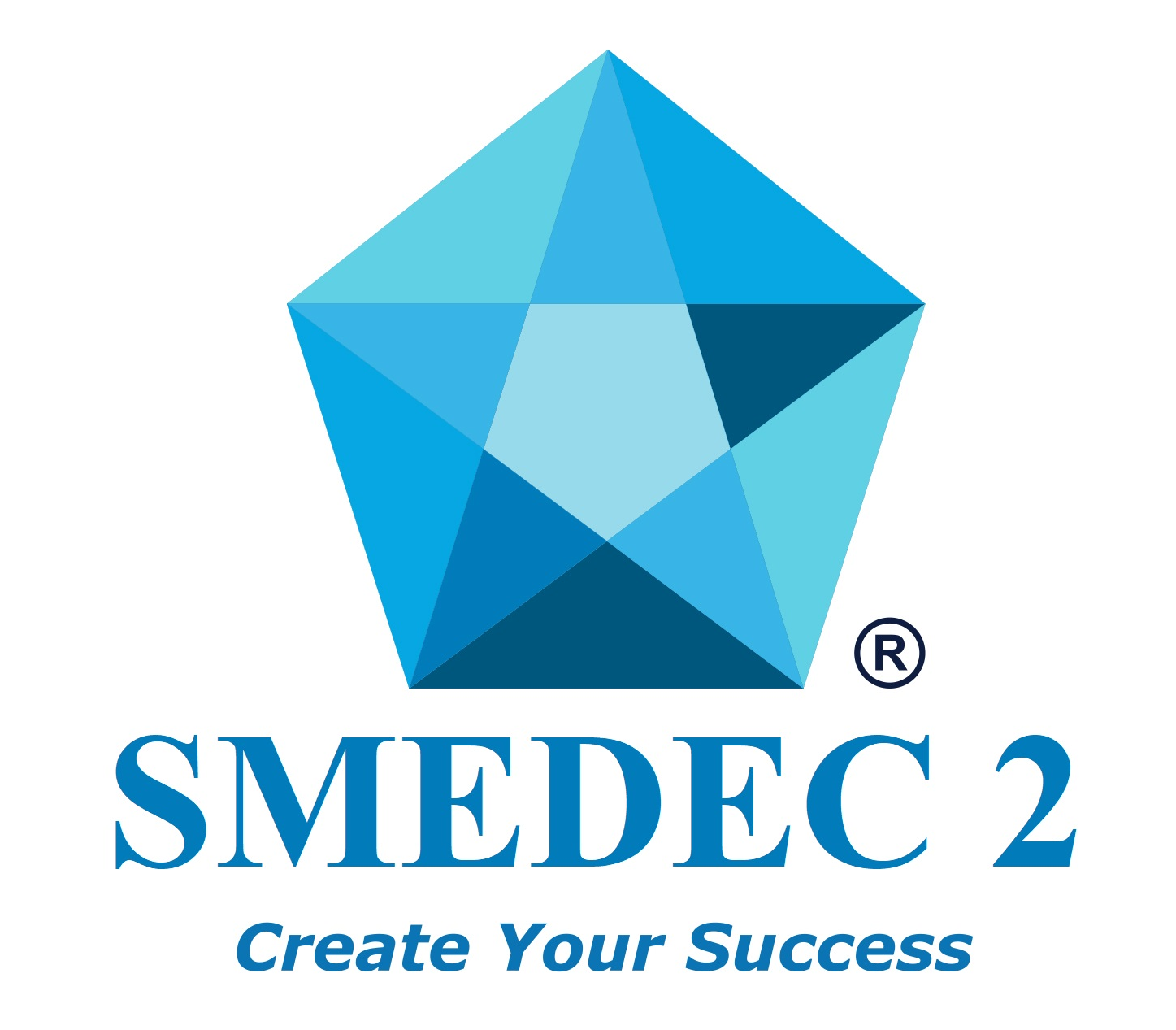 